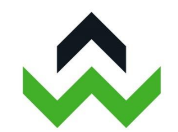 PYTANIA NA EGZAMIN MAGISTERSKIPYTANIA SPECJALNOŚCIOWE: DIAGNOZA I TERAPIA PEDAGOGICZNARok akademicki 2021/2022Etapy procesu diagnozowania z uwzględnieniem wywiadu dotyczącego dziecka/ucznia..Rodzaje diagnozy w procesie rozpoznawania deficytów rozwojowych.Modele diagnozy pedagogicznej i ich charakterystyka.Modele diagnozy psychologicznej i ich charakterystyka.Modele diagnozy logopedycznej i ich charakterystyka.Rola diagnozy nozologicznej i diagnozy funkcjonalnej w terapii osób 
z niepełnosprawnościami.Teoretyczne i praktyczne podstawy skutecznej diagnozy i terapii System pomocy dziecku z trudnościami rozwojowymi – regulacje prawne.Wielospecjalistyczna ocena poziomu funkcjonowania dziecka/ucznia – rozpoznanie możliwości, potrzeb i ograniczeń.Formy udzielania pomocy psychologiczno-pedagogicznej uczniom ze specjalnymi
potrzebami edukacyjnymi w przedszkolu, szkole i placówkach oświatowychRodzaje opinii i orzeczeń wydawanych przez poradnie psychologiczno – pedagogiczne Analiza i interpretacja orzeczeń i opinii wydawanych przez poradnie psychologiczno-pedagogiczne.Przykłady dostosowania wymagań edukacyjnych do możliwości i potrzeb uczniów
ze specjalnymi potrzebami edukacyjnymi Metody i formy pracy z dzieckiem/ uczniem zdolnymMetody i formy pracy z dzieckiem/ uczniem z niepełnosprawnością intelektualnąMetody i formy pracy z dzieckiem/ uczniem z całościowymi zaburzeniami rozwojuMetody i formy pracy z dzieckiem/ uczniem z niepełnosprawnością ruchowąMetody i formy pracy z dzieckiem/ uczniem słabowidzącym/ niewidzącymMetody i formy pracy z dzieckiem/ uczniem słabosłyszącym/ niesłyszącymMetody i formy pracy z dzieckiem/ uczniem zagrożonym niedostosowaniem społecznym/ niedostosowanym społecznie Rola środowiska rodzinnego w procesie terapii osób z deficytami rozwojowymi Rola środowiska lokalnego w procesie terapii osób z deficytami rozwojowymiZadania szkoły w organizacji pomocy pedagogiczno–psychologicznej.Istota, główne pojęcia i cele profilaktyki społecznej.Kodeks etyczno-zawodowy terapeuty, normy i zasady pracy